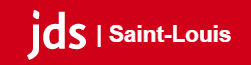 Saint-Louis>Agenda>Foires, salons, brocantes>Grande exposition de champignons et de baies sauvages 2022Grande exposition de champignons et de baies sauvages 2022Le 02/10/2022 Salle polyvalente - Kembs Kembs© Société mycologique du Haut-Rhin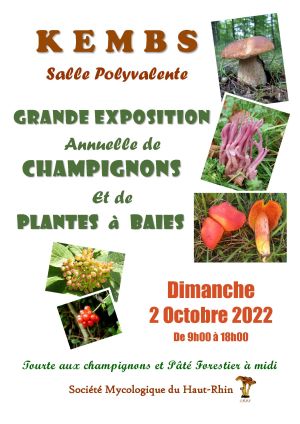 Grande exposition annuelle de champignons et de baies sauvages, le dimanche 02 octobre 2022 à KEMBS, de 09h00 à 18h00 sans interruptionIl s'agira de la plus grande exposition de champignons du département du Haut-Rhin, la 19e exposition consécutive à Kembs.Les années précédentes 300 à 500 espèces de champignons frais ont été présentées, selon les conditions météo et hors annulation Covid. Une table de comparaisons entre les comestibles et toxiques sera installée afin d'apporter toutes information utiles, ainsi que de nombreux panneaux explicatifs. L'animation de l'exposition se tiendra par différents stands : Boutique du champignon d’Eguisheim, vente de champignons frais, séchage de champignons, stand de truffes, etc... Une belle présentation de plantes à baies complétera l’exposition. Enfin, une petite restauration autour du champignon sera proposée aux visiteurs à midi (tourte aux champignons, pâté forestier), ainsi que des gâteaux faits maison, café, boissons diverses.Une date à retenir pour une grande exposition mycologique à venir ! Tarif d'entrée : 4 € à titre de soutien (gratuit moins de 18 ans, étudiants, scolaires) Grande exposition de champignons et de baies sauvages 2022 :
Renseignements - Horaires - TarifsSalle polyvalente - Kembs68680 Kembssociete-mycologique-du-haut-rhin.org/Dates et horaires :Dimanche 2 Octobre 2022Tarifs :4 € à titre de soutien, gratuit moins de 18 ans, étudiants,